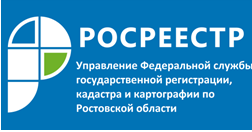 Пресс-релиз                                                                                                                                   В УПРАВЛЕНИИ РОСРЕЕСТРА ПО РОСТОВСКОЙ ОБЛАСТИ СОСТОЯЛОСЬ ЗАСЕДАНИЕ АПЕЛЛЯЦИОННОЙ КОМИССИИ1 марта в Управлении Росреестра по Ростовской области состоялось очередное заседание апелляционной комиссии по рассмотрению заявлений об обжаловании решений о приостановлении осуществления государственного кадастрового учета или решений о приостановлении осуществления государственного кадастрового учета и государственной регистрации прав.В заседании приняли участие заместитель руководителя Управления Росреестра по Ростовской области, председатель апелляционной комиссии Е.В. Кубрак, начальник геодезического отдела МУП «БТИ» г. Батайска, заместитель председателя апелляционной комиссии Е.В. Грязнова, начальник отдела регистрации арестов Управления Росреестра по Ростовской области, секретарь апелляционной комиссии Е.В. Цыганкова, заместитель начальника отдела обработки документов и обеспечения учетных действий № 1 филиала ФГБУ «ФКП Росреестра» по Ростовской области М.С. Полищук, заместитель генерального директора ООО «Гео-Дон» Т.В. Суровикина, директора ООО «Октябрьский кадастровый центр» К.Н. Дьяченко.На заседании было рассмотрено 8 заявлений. По 1 из них принято решение об отклонении, рассмотрение 7 заявлений прекращено в связи с осуществлением учетно-регистрационных действий.Контакты для СМИ:Пресс-служба Управления Росреестра по Ростовской областиТатьяна Фатеева8-938-169-55-69FateevaTA@r61.rosreestr.ruwww.rosreestr.gov.ru